Alternativt förslag till Kommunstyrelsens sammanträde 2023-12-18:KU3: Svar på motion av Stefan Lindborg (V): Utred system för trygghetslarm i egen regiAv det upprättade förslaget till svar framgår att motionen inte har remitterats, men ändå konstaterar Kommunstyrelsen att Vård- och äldrenämnden inte har den kompetens som krävs. På vilka grunder har den slutsatsen nåtts? Vidare så innebär förslaget inte att det är just Vård- och äldrenämnden som ska stå för den tekniska utvecklingen. Vänsterpartiets förslag innebär att en utredning ska genomföras och kanske hade det funnits andra delar av kommunens organisation som hade kunnat bistå med kompetens. Det är just för att vi ska kunna ha ett kommunövergripande perspektiv som förslaget i motionen är att Kommunstyrelsen ska ges uppdraget.Även om den nuvarande situationen har förändrats och avtalet om larm i ordinärt boende har sagts upp är detta inget som förändrar det underliggande problemet av att vi har ett starkt beroende av en teknisk lösning som vi själva inte har kontroll över. Det utsätter staden för risker som hade kunnat undvikas med en lösning för trygghetslarm i egen regi. Behovet av en utredning kvarstår därmed.Med anledning av ovanstående föreslår Vänsterpartiet Kommunstyrelsen besluta:Att Kommunstyrelsen föreslår Kommunfullmäktige att motionen bifallesFör Vänsterpartiet i KommunstyrelsenStefan Lindborg och Anne Rapinoja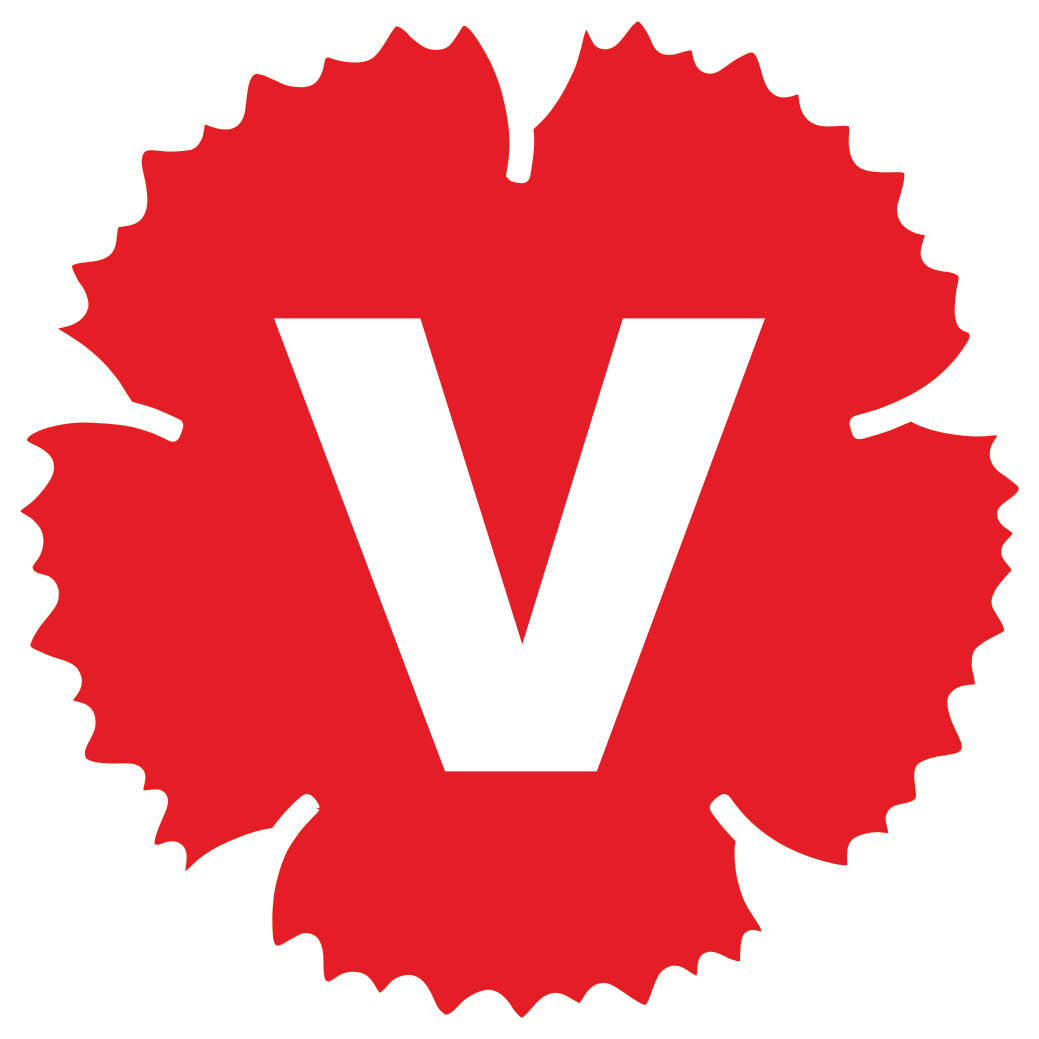 